产品特性：1.超高频圆极化天线 具有RHCP三种极化方式 ;2.体积微小,重量轻，尺寸紧凑结识;3.与平台交互低;4.接近用户时产生的失谐可以忽略不计;5.开发容易并省时.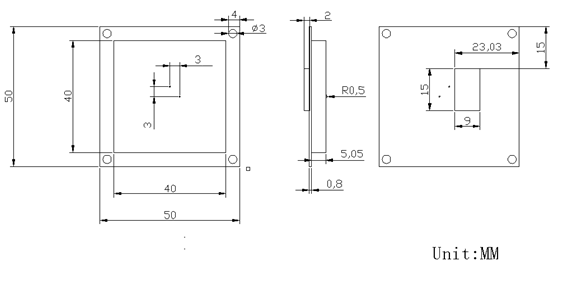 产品参数：超高频双馈点陶瓷天线VA-91A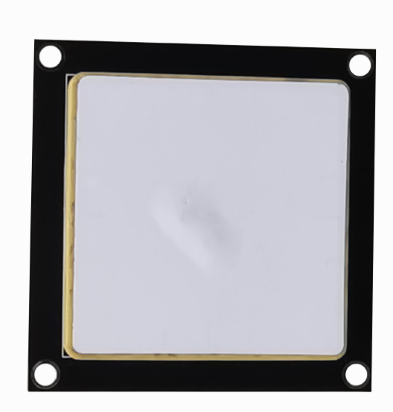 产品型号VA-91A性 能 参 数	性 能 参 数	类型微带陶瓷天线频率922.5MHz±8MHz极化方式RHCP峰值增益2波瓣宽度>16.0驻波比1.5:1轴比<2.0